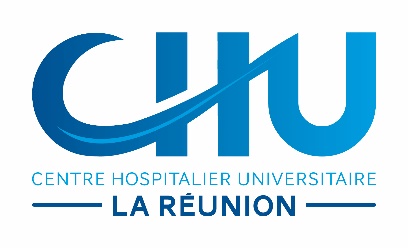 Questionnaire de prise de RDV 
   Gynécologie-Obstétrique À retourner à l’adresse rdvmater.pfme.ghsr@chu-reunion.frPour prendre RDV en ligne, nous vous invitons à répondre au questionnaire qui suit. Toutes vos réponses sont sécurisées et soumises à des règles de confidentialité.Nous nous engageons à traiter votre demande dans les 24 heures, une proposition de rendez-vous par e-mail vous sera transmise.Si ce rendez-vous ne vous convient pas, nous vous laissons le soin de joindre notre secrétariat par email à rdvmater.pfme.ghsr@chu-reunion.fr ou  au 0262 35 91 35 NOM marital:                                             NOM de jeune fille :  PRENOMS :                                               Date de Naissance (JJ/MM/AA):     /    /Adresse : Numéro de téléphone : Email :Etes-vous adressée par : votre médecin traitant, si oui lequel ? …..un médecin spécialiste, si oui lequel ? ….. votre sage-femme,  si oui laquelle ? ……par votre propre initiativeEtes-vous enceinte ?Oui     NonSi vous êtes enceinte :Quelle est votre date de début de grossesse ? Date de début de grossesse (JJ/MM/AA) :  Non connue Avez-vous des antécédents médicaux parmi ceux cités ci-dessous, cochez la ou les  cases correspondantes :        Hypertension artérielle        Diabète de type 1 ou 2        Lupus        Prééclampsie         CardiaquesSouhaitez-vous un RDV pour :       Consultation de suivi de grossesse       Consultation de grossesse du  8ème mois (32-35 SA)       Echographie de datation (les 2 premiers mois de la grossesse)        Echographie morphologique 1er trimestre de grossesse (entre 11 et 13SA + 6 jours)       Echographie morphologique 2ème trimestre de grossesse (entre 21 et 25 SA)        Echographie morphologique 3ème trimestre de grossesse (entre 30 et 35SA)        Entretien prénatale précoce        Cours de préparation à l’accouchement         Une consultation d’anesthésie à réaliser vers  34SA        Autres ou commentaires :Si vous n’êtes pas enceinte :Souhaitez-vous un rendez-vous pour :           un suivi gynécologique annuel           une consultation d’allaitement           une consultation pour la visite post-natale (2 mois après l’accouchement)           une consultation post-opératoire           une consultation en rapport avec frottis cervico-vaginal anormal           une consultation en rapport avec une pathologie concernant les seins           une consultation en vue d’une stérilisation tubaire            une consultation pour un problème ou une prescription de contraception : stérilet, pilule, implant,…           une consultation en rapport avec l’endométriose           une consultation en vue d’une intervention chirurgicale           une échographie gynécologique spécialisée           une consultation en rapport avec une infertilité hors centre AMP              (sinon joindre le  02 62 35 96 43)            une consultation en rapport avec une IVG          une consultation en rapport avec la ménopause          Autres ou commentaires : ….Souhaitez-vous un rendez-vous avec un médecin en particulier ?….